INFORMATION AND REFERRAL SERVICES REPORT FOR:     		 STATE: 	North Carolina	CITY/TOWN:      		 COUNTY:      	The following programs or resources are recommended for you to consider as you explore and pursue competitive employment in an integrated setting:INFO PROVIDED BY:    ORGANIZATION: 	 SIGNATURE:    dsb-4008sub-VR-IR   A copy is to be retained by Agency                 Date Report Provided to Recipient:                                                                      New 9/2016	                                                                                 Method:      								    Initial:      						NC Division of Vocational Rehabilitation  Services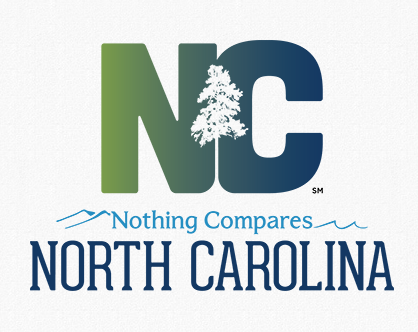 NC  Division of Services for the BlindName                       Client ID      ResourceTypeContact Information:Date Referred